Sponsorship Packages 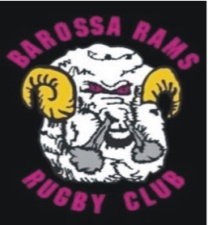 ROYALTY $3 000A Certificate highlighting your Sponsorship for your businessYour company logo on the Sponsors page of our websiteYour company logo on Sponsors 700 x 2000mm signage at Lyndoch Oval during the seasonYour logo on the club newsletterFramed Club Team photo1 Barossa Rams merchandise item2 tickets to Sponsors Day 2 tickets to Rump and Red Auction night2 tickets to Senior Presentation Dinner at the end of the seasonOption to have company name on Senior Club clothing - tracksuits, jackets or playing strip when requiredPLATINUM + $2 500A Certificate highlighting your Sponsorship for your businessYour company logo on the Sponsors page of our websiteYour company logo on Sponsors 700 x 2000mm signage at Lyndoch Oval during the seasonYour logo on the club newsletterFramed Club Team photo1 Barossa Rams merchandise item2 tickets to Sponsors Day 2 tickets to Rump and Red Auction night2 tickets to Senior Presentation Dinner at the end of the seasonOption to have company name on Senior Club clothing - tracksuits, jackets or playing strip when required   Sponsorship Packages 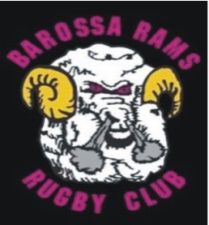 